HIỆP HỘI DOANH NGHIỆP TỈNH CÀ MAU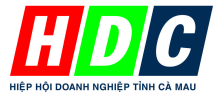 Số 99, Phan Ngọc Hiển, Phường 5, TP Cà MauTổng đài tư vấn việc làm: (0290) 3600 098 – 0918 407 870 (A Bảo) - 0942 833 831 (C Chi)PHIẾU THÔNG TIN ỨNG VIÊNKính gửi: Hiệp Hội Doanh Nghiệp Tỉnh Cà Mau	THÔNG TIN ỨNG VIÊNTHÔNG TIN ỨNG VIÊNTHÔNG TIN ỨNG VIÊNTHÔNG TIN ỨNG VIÊNHọ tên: 	Giới tính:  Nam  Nữ 	Ngày sinh: 	Địa chỉ 	Điện thoại : 	Email :	Zalo:	Họ tên: 	Giới tính:  Nam  Nữ 	Ngày sinh: 	Địa chỉ 	Điện thoại : 	Email :	Zalo:	Họ tên: 	Giới tính:  Nam  Nữ 	Ngày sinh: 	Địa chỉ 	Điện thoại : 	Email :	Zalo:	Họ tên: 	Giới tính:  Nam  Nữ 	Ngày sinh: 	Địa chỉ 	Điện thoại : 	Email :	Zalo:	TRÌNH ĐỘ CHUYÊN MÔNTRÌNH ĐỘ CHUYÊN MÔNTRÌNH ĐỘ CHUYÊN MÔNTRÌNH ĐỘ CHUYÊN MÔNTrình độ học vấn:  Thạc sỹ Cử nhân Cao đẳng Trung cấp  SV năm:	Nghiệp vụ chuyên môn ( ngành học) : 	Ngoại ngữ: 	Tin học: 	Bằng cấp khác: 	Kỹ năng khác:	Tự giới thiệu ngắn gọn về bản thân:	Trình độ học vấn:  Thạc sỹ Cử nhân Cao đẳng Trung cấp  SV năm:	Nghiệp vụ chuyên môn ( ngành học) : 	Ngoại ngữ: 	Tin học: 	Bằng cấp khác: 	Kỹ năng khác:	Tự giới thiệu ngắn gọn về bản thân:	Trình độ học vấn:  Thạc sỹ Cử nhân Cao đẳng Trung cấp  SV năm:	Nghiệp vụ chuyên môn ( ngành học) : 	Ngoại ngữ: 	Tin học: 	Bằng cấp khác: 	Kỹ năng khác:	Tự giới thiệu ngắn gọn về bản thân:	Trình độ học vấn:  Thạc sỹ Cử nhân Cao đẳng Trung cấp  SV năm:	Nghiệp vụ chuyên môn ( ngành học) : 	Ngoại ngữ: 	Tin học: 	Bằng cấp khác: 	Kỹ năng khác:	Tự giới thiệu ngắn gọn về bản thân:	CÔNG VIỆC QUAN TÂMCÔNG VIỆC QUAN TÂMCÔNG VIỆC QUAN TÂMCÔNG VIỆC QUAN TÂMNơi làm việc:	[  ] Trong nước (ghi rõ tên tỉnh/thành):		[  ] Nước ngoài (ghi rõ tên quốc gia):	Cụ thể:	Chức vụ/công việc mong muốn: 	Mô tả công việc cụ thể: 	Mức lương mong muốn:	Mức lương đề xuất khởi điểm: 	Những yêu cầu/đề xuất với Công ty: 	Nơi làm việc:	[  ] Trong nước (ghi rõ tên tỉnh/thành):		[  ] Nước ngoài (ghi rõ tên quốc gia):	Cụ thể:	Chức vụ/công việc mong muốn: 	Mô tả công việc cụ thể: 	Mức lương mong muốn:	Mức lương đề xuất khởi điểm: 	Những yêu cầu/đề xuất với Công ty: 	Nơi làm việc:	[  ] Trong nước (ghi rõ tên tỉnh/thành):		[  ] Nước ngoài (ghi rõ tên quốc gia):	Cụ thể:	Chức vụ/công việc mong muốn: 	Mô tả công việc cụ thể: 	Mức lương mong muốn:	Mức lương đề xuất khởi điểm: 	Những yêu cầu/đề xuất với Công ty: 	Nơi làm việc:	[  ] Trong nước (ghi rõ tên tỉnh/thành):		[  ] Nước ngoài (ghi rõ tên quốc gia):	Cụ thể:	Chức vụ/công việc mong muốn: 	Mô tả công việc cụ thể: 	Mức lương mong muốn:	Mức lương đề xuất khởi điểm: 	Những yêu cầu/đề xuất với Công ty: 	ỨNG VIÊN TỰ ĐÁNH GIÁỨNG VIÊN TỰ ĐÁNH GIÁỨNG VIÊN TỰ ĐÁNH GIÁỨNG VIÊN TỰ ĐÁNH GIÁTIÊU CHÍTỐTKHÁTRUNG BÌNHNăng lực Chuyên môn:Kinh nghiệmKhả năng giao tiếpKhả năng ứng xửKhả năng phán đoánKỹ năng sốngĐiểm mạnhĐiểm yếuChữ ký: (Ký tên & ghi rỏ họ tên)Kết luận:Kết luận:Kết luận: